Calderdale Cares Neighbourhood Profile – LowerMap of area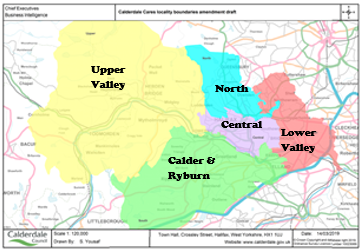 Population CharacteristicsThe total registered population of Lower is 44,658, according to the 2022 GP Practice Populations.There is a relatively small ethnic minority population (6.3%) with Asian and Mixed Race being the largest groups accounting for 2.1% and 1.9% of the population, respectively. Around 2.3% of primary and 2.3% of secondary school age children are Asian.Around half the population state they are Christian, according to the 2021 Census.Figure 1 Population Pyramid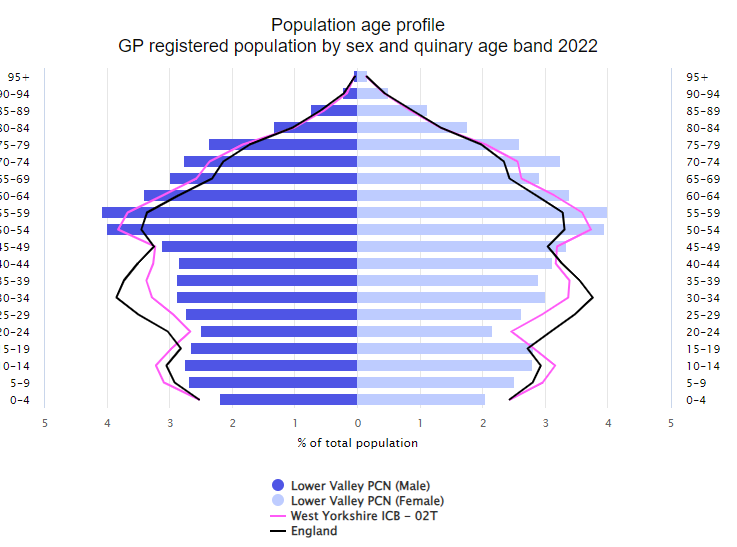 Source: GP Practice Populations 2022The population pyramid shows that Lower has an older age profile compared to Calderdale overall (Pink line – West Yorkshire ICB – 02T).  There is a lower proportion of  the population who are aged between 0 to 49 when compared to both Calderdale and England and a higher proportion of the population who are aged 50+Wider Determinants of HealthLower appears to be the least deprived of the localities, with significantly lower levels of those claiming council tax reduction, housing benefit or universal credit. There are also significantly lower levels of primary and secondary school age children eligible for free school meals compared to the whole of Calderdale.Around 1 in 5 households have no car or van which is also significantly lower than Calderdale (which is 1 in 4).Starting WellThe fertility rate is significantly lower than the Calderdale average with around 411 babies being born each year. The proportion of women still smoking at the time of delivery is significantly lower than the Calderdale average with around 1 in 15 still smoking.The percentage of babies born with a low birth weight (less than 2500g) is significantly lower than for Calderdale overall. Approx. 22 babies in Lower are born with a low birth weight each year. Breastfeeding rates at delivery and discharge from hospital are both significantly better than the Calderdale average with 68.6% of mothers breastfeeding following delivery and 68.3% by the time mother and baby are discharged from hospital.  This drops to 54.7% still breastfeeding between 6 and 8 weeks post birth, but this is similar to the Calderdale average.Infant mortality rates are significantly lower than the Calderdale average.Developing WellJust over 1 in 4 households in Lower have dependent children.The percentage of children in reception with excess weight is similar to the Calderdale average, however the percentage of year 6 students with excess weight is significantly lower than Calderdale.  Excess weight increases from 1 in 6 children in reception to 1 in 3 children by year 6.We do not have much information around the health conditions that children are living with, but we do know that the proportion claiming disability living allowance is significantly lower than the Calderdale average at 3.4%, compared to 4.7%.The referral rate to children’s social care was significantly lower than for Calderdale overall and there was a lower rate of children on a child protection plan.Living and Working WellSmoking rates are significantly lower than for Calderdale overall with around 13.4% of Lower’s residents estimated to be smokers.The rate of obesity is significantly higher than the Calderdale average with 1 in 10 aged 18 or over recorded as having a body mass index of 30 or above.We currently do not have any other information around healthy lifestyles in adults at neighbourhood level.Life ExpectancyBoth males and females in Lower are expected to live almost two years longer than the Calderdale averageLong term conditionsAccording to the 2021 Census, 17.6% had a long term health problem or disability which limits activities. This is significantly lower than the Calderdale rate of 18.3%. We do not know how many of these had more than one long term condition.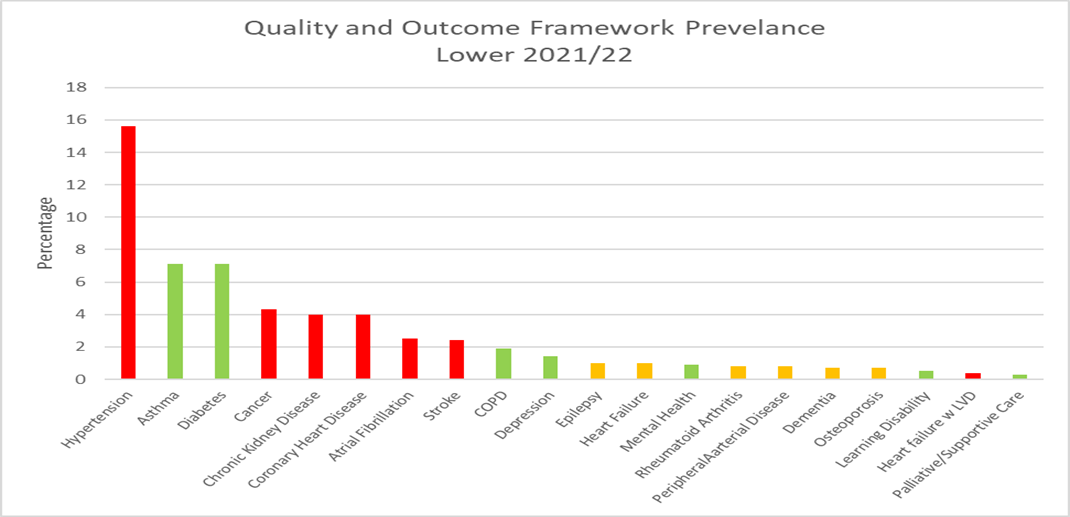 The graph above shows the percentage with each condition according to the Quality and Outcomes Framework (QOF).  Bars coloured red are significantly higher than Calderdale, green is significantly lower and amber is not significantly different.  There are a few things to consider when interpreting this data:These rates do not take into account the age structure of the population so areas with a high percentage of older people are likely to have higher rates than the Calderdale average. Patients may have conditions that have not yet been diagnosed and therefore will not be included in the figuresA high death rate will result in a lower prevalenceThere may be differences in coding and data quality that affect the figures As can be seen from the graph, hypertension has the highest prevalence, followed by asthma then diabetes.  We currently do not know how much clinical time is spent managing these conditions, the amount of medication used and the costs associated with this. It could be that other conditions with a lower prevalence actually take up more clinical time and are more costly to manage.It is useful to consider the incidence/prevalence of a condition as well as mortality rates, to get a better picture of need.  However, it is important to bear in mind that the deaths have been adjusted to take into account the age structure of the population whereas the other data has not.  Available data that we have for each condition is summarised on the next page:Circulatory DiseasesThe percentages living with coronary heart disease, hypertension, heart failure with LVD and stroke are significantly higher than the Calderdale average.  Deaths from cardiovascular disease and heart disease for all ages and people aged 65+ is significantly lower than the Calderdale average. CancerScreening rates for cervical, breast and bowel cancer are all significantly better than the Calderdale average.  However, with between around 1 in 5 and 1 in 4 not attending screening, there is scope to increase these.The percentage with any type of cancer is significantly higher than the Calderdale average as is  the rate of emergency hospital admissions for cancer..The death rates from cancer are similar to Calderdale.Mental healthThe percentage diagnosed with depression during 2021/22 is significantly lower than the Calderdale average. Patients are only recorded as having depression if they receive medication, so if those not taking medication were included the numbers could be higher. The proportion living with mental health (schizophrenia, bipolar affective disorder and other psychoses) is also significantly lower than Calderdale.  The death rate from suicide is similar to the Calderdale rate.Respiratory ConditionsThe percentage of residents living with COPD or asthma is significantly lower than for Calderdale as a whole.  The death rate from respiratory conditions is also significantly lower than Calderdale, given the age structure of the population.Other4.0% of the population are recorded as having chronic kidney disease which is significantly higher than the Calderdale average of 3.6%.  The percentage living with diabetes is significantly lower than for Calderdale overall and the percentage living with epilepsy is the same as Calderdale percentage.What do people die from?On average, around 433 of Lower’s residents die each year.  Around 129 people die per year from cancer, 107 from cardiovascular disease, 49 from respiratory conditions, 43 from ischaemic heart disease, 26 from chronic lower respiratory disease, 24 from cerebrovascular disease, and 6 residents die from suicide.Figure 2 Standardised Mortality Ratios for Leading Causes of Death 2017-2021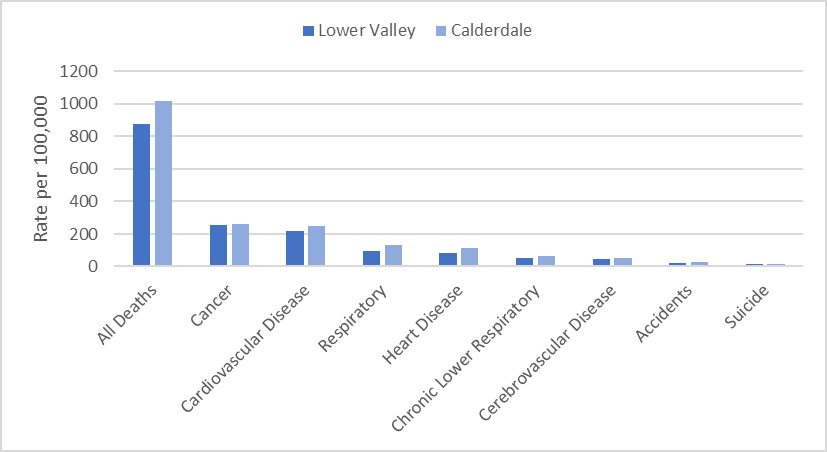 The directly standardised mortality rate (DSR) takes into account the age structure of the population and shows if the number of deaths per population is higher or lower compared to area averages. Mortality in Lower was significantly lower than for Calderdale overall for all causes, ischemic heart disease (all ages and aged 65+), cardiovascular disease (all ages and aged 65+) and respiratory conditions (all ages, under 65 and 65+).  None of the death rates were significantly higher. Ageing WellPension credit is extra money given to those who are over state pension age and on a low income, to help with living costs.  There are significantly lower levels of those aged 65+ claiming pension credit (7.7%) when compared to the Calderdale average (11%).  Personal independence payment (PIP) is given to those with a long-term physical or mental health condition or disability who have difficulty doing certain everyday tasks or getting around. Attendance Allowance helps with extra costs if a person has a disability severe enough that they need someone to help look after them. The percentage aged 60+ claiming Personal Independence Payment (6.7%) is significantly lower than for Calderdale (8.5%).  The percentage of residents claiming Attendance Allowance is similar to Calderdale.We do not have much information at neighbourhood level on the health of older people.  However, we do know that the percentage living with osteoporosis is similar to the Calderdale average and that deaths in those aged 65+ from ischaemic heart disease, cardiovascular disease, dementia and respiratory disease are all significantly lower than Calderdale’s rate.Public Health CMBC September 2023 V2Please contact the Public Health Intelligence team at ph.intelligence@calderdale.gov.uk if you require this data in another format.INDICATORLowerCalderdaleEnglandSourcePopulation CharacteristicsPopulationTotal registered population44658213519GP Practice Populations 2022Registered population 0-4189210604GP Practice Populations 2022Registered population 5-14478726441GP Practice Populations 2022Registered population 0-19911749414GP Practice Populations 2022Registered population aged 65 and over1015640039GP Practice Populations 2022Registered population aged 75 and over484218128GP Practice Populations 2022Registered population aged 85 and over12524672GP Practice Populations 2022EthnicityPercentage of the population who are Irish0.80.80.92021 censusPercentage of the population who are Gypsy/Irish Travellers/Roma0.10.20.12021 censusPercentage of the population who are White Other1.32.46.42021 censusPercentage of the population who are Asian2.110.59.62021 censusPercentage of the population who are Black0.60.74.22021 censusPercentage of the population who are Mixed Race1.92.03.02021 censusPercentage of the population who are "other"0.30.72.22021 censusPercentage of primary school children attending Calderdale schools who are Asian2.317.812.8Jan 2023 School CensusPercentage of secondary school children attending Calderdale schools who are Asian2.317.712.9Jan 2023 School CensusReligionPercentage of the population who are Christian50.241.546.32021 censusPercentage of the population who are Buddhist0.20.30.52021 censusPercentage of the population who are Hindu0.30.61.82021 censusPercentage of the population who are Jewish0.00.10.52021 censusPercentage of the population who are Muslim1.29.56.72021 censusPercentage of the population who are Sikh0.40.20.92021 censusLanguagePercentage main language is not English and cannot speak English well or at all0.31.41.82021 censusSexual OrientationPercentage of 16+ residents who identify as LGBTQ+2.53.23.22021 censusWider determinants of healthPercentage of households claiming council tax reduction12.616.8Calderdale Council Tax system c/o Calderdale Council Qlikview, accessed April 2023Percentage of households claiming housing benefit6.07.88.8DWP - Housing Benefit claimants February 2023; stat-xplore.dwp.gov.uk, accessed 30 May 2023; Census 2021 Number of households by LSOAPercentage of households claiming universal credit13.920.916.6DWP - Households claiming universal credit February 2023; stat-xplore.dwp.gov.uk, accessed 31 May 2023; Census 2021 Number of households by LSOAPercentage of primary school children eligible for free school meals17.826.824.0Jan 2023 School CensusPercentage of secondary school children eligible for free school meals17.026.122.7Jan 2023 School CensusPercentage of households that are owned outright39.634.632.52021 censusPercentage of households that are owner occupied - Mortage/Loan32.230.429.82021 censusPercentage of households rented from a social landlord11.614.517.12021 censusPercentage of households rented privately16.720.420.52021 censusPercentage of households without central heating1.72.11.52021 censusPercentage of households with no car or van19.724.523.52021 CensusStarting WellFertility rate per 1000 women aged 15-44  [2017-2021]54.660.159.2ONS, calculated by CMBCLive birth rate per 1000 women aged 15-44 [2017-2021]54.359.9ONS, calculated by CMBCStill birth rate per 1000 births [2017-2021]5.43.8ONS, calculated by CMBCPercentage of low birth weight babies [2017-2021]5.57.06.8ONS, calculated by CMBC, figure differ from national as includes all gestationsInfant mortality rate per 1000 live births [2017-2021]-4.33.9ONS, calculated by CMBCPercentage smoking at delivery (2022/23)6.510.0Maternity system, calculated by CMBCPercentage breastfeeding at delivery (2022/23)68.660.371.7Maternity system, calculated by CMBCPercentage breastfeeding at discharge (2022/23)68.359.4Maternity system, calculated by CMBCPercentage breastfeeding at 6-8 weeks (2022/23)54.751.649.2Maternity system, calculated by CMBCPercentage of households with dependent children25.728.328.42021 CensusDeveloping wellPercentage of those aged under 18 claiming disability living allowance (November 2022)3.44.74.8Stat-xplore DWP, GP practice populations 2022Excess weight reception age children [2019/22]15.617.422.6NCMPExcess weight year 6 children [2019/22]29.934.335.8NCMPRate per 1000  population aged 0 to 17 referred to children's social care (2023)30.555.4CMBC Cass system accessed 30 May 2023; Census 2021Children on a child protection plan (rate per 1000) 31 March 20232.65.1CMBC Cass system accessed 30 May 2023; Census 2021Living and working wellEstimated smoking prevalence QOF (15+) [2021/22]13.417.515.4QOFObesity QOF Prevalence (18+) Patients with a BMI of 30 or above (2021/22)10.39.49.7QOFLife Expectancy and All Cause MortalityLife expectancy at birth in males [2019-2021]80.278.279.4ONS, calculated by CMBCLife expectancy at birth in females [2019-2021]84.282.483.1ONS, calculated by CMBCDirectly Standardised Death Rate all causes (all ages) [2017 -2021]875.11017.9ONS, calculated by CMBCDirectly Standardised Death Rate all causes (aged <65) [2019 -2021]169.9191.6ONS, calculated by CMBCLong term conditionsPercentage of  population with a long term health problem or disability which limits activities17.618.317.32021 censusPercentage of population who stated they were in good or very good health81.980.882.22021 censusRate per 1000 population aged 18+ referred to adults social care (2021/22)41.047.7CMBCCirculatory DiseasesCoronary Heart Disease prevalence (all ages) [2021/22]4.03.53.0QOFHeart Failure: QOF prevalence (all ages) [2021/22]1.00.91.0QOFHeart failure w LVD prevalence (all ages) [2021/22]0.40.30.4QOFStroke prevalence (all ages) [2021/22]2.42.01.8QOFAtrial fibrillation: QOF prevalence (all ages) (2021/22)2.52.12.1QOFPeripheral arterial disease QOF prevalence (all ages) [2021/22]0.80.80.6QOFHypertension: QOF prevalence (all ages) [2021/22]15.613.914.0QOFDSR Deaths for ischaemic heart disease (all ages) [2017 -2021]85.6110.7ONS, calculated by CMBCDSR Deaths for ischaemic heart disease (aged <65) [2017 -2021]16.920.0ONS, calculated by CMBCDSR Deaths for cerebrovascular disease (all ages) [2017 -2021]47.753.9ONS, calculated by CMBCDSR Deaths for cerebrovascular disease (aged <65) [2017 -2021]6.76.4ONS, calculated by CMBCDSR Deaths for cardiovascular disease (all ages) [2017 -2021]215.9249.3ONS, calculated by CMBCDSR Deaths for cardiovascular disease (aged <65) [2017 -2021]35.638.7ONS, calculated by CMBCCancerCancer prevalence all ages [2021/22]4.33.53.3QOFPersons eligible, 25-49, attending cervical screening within target period (3.5 year coverage, %) 2021/2279.571.769.0QOFPersons eligible, 50-64, attending cervical screening within target period (5.5 year coverage, %) 2021/2280.576.976.1QOFPersons eligible, 50-70, screened for breast cancer in last 36 months (3 year coverage, %) 2021/2270.347.262.3QOFPersons eligible, 60-74, screened for bowel cancer in last 30 months (2.5 year coverage, %) 2021/2277.972.870.3QOFNumber of emergency admissions with cancer (per 100,000) [2021/22]611.0475.0514.0QOFPalliative/supportive care: QOF prevalence (all ages) [2021/22]0.30.50.5QOFDSR for cancer (all ages) [2017 -2021]215.6263.6ONS, calculated by CMBCDSR for cancer (aged <65) [2017 -2021]57.858.9ONS, calculated by CMBCMental HealthMental Health: QOF prevalence (all ages) [2021/22]0.91.11.0QOFDepression: QOF incidence (18+) - new diagnosis [2021/22]1.41.81.5QOFDementia: QOF prevalence (all ages) [2021/22]0.70.70.7QOFDSR for suicide (all ages) [2017-2021]14.513.5ONS, calculated by CMBCRespiratory ConditionsCOPD: QOF prevalence (all ages) [2021/22]1.92.21.9QOFAsthma: QOF prevalence (all ages (6+)) [2021/22]7.17.46.5QOFDSR for respiratory conditions (all ages) [2017-2021]98.2132.3ONS, calculated by CMBCDSR for respiratory conditions (aged <65) [2017-2021]9.515.6ONS, calculated by CMBCDSR for chronic lower respiratory conditions (all ages) [2017-2021]51.362.0ONS, calculated by CMBCDSR for chronic lower respiratory conditions (aged <65) [2017-2021]5.98.0ONS, calculated by CMBCOther Learning disability: QOF prevalence [2021/22]0.50.70.5QOFChronic Kidney Disease: QOF prevalence (18+) [2021/22]4.03.64.0QOFDiabetes: QOF prevalence (17+) [2021/22]7.17.87.3QOFEpilepsy: QOF prevalence (18+) [2021/22]1.01.00.8QOFRheumatoid Arthritis: QOF prevalence (16+) [2021/22]0.80.80.8QOFDSR for accidents (all ages) [2017-2021]21.625.7ONS, calculated by CMBCDSR for accidents (aged <65) [2017-2021]14.916.4ONS, calculated by CMBCAgeing WellPercentage aged 60+ claiming Personal Independence Payment (Jan 2023) 6.78.56.5Stat-xplore DWP, GP practice populations 2022Percentage aged 65+ claiming Attendance Allowance (Jan 2023) 10.711.412.0Stat-xplore DWP, GP practice populations 2022Percentage aged 65+ claiming pension credit (Nov 2022)7.711.011.2Stat-xplore DWP, GP practice populations 2022Osteoporosis: QOF prevalence (50+) [2021/22]0.70.60.8QOFDSR Deaths for all causes (aged 65+) [2017-2021]3786.64429.2ONS, calculated by CMBCDSR Deaths for accidents (aged 65+) [2017-2021]49.564.2ONS, calculated by CMBCDSR Deaths from Dementia (aged 65+) [2017-2021]223.6305.2ONS, calculated by CMBCDSR Deaths for ischaemic heart disease (aged 65+) [2017-2021]368.9485.1ONS, calculated by CMBCDSR Deaths from cerebrovascular disease (aged 65+) [2017-2021]217.2249.9ONS, calculated by CMBCDSR Deaths from cardiovascular disease (aged 65+) [2017-2021]960.01118.4ONS, calculated by CMBCDSR Deaths for cancer (aged 65+) [2017-2021]1073.91108.7ONS, calculated by CMBCDSR Deaths for respiratory disease (aged 65+) [2017-2021]464.4613.6ONS, calculated by CMBCDSR Deaths for chronic lower respiratory disease (aged 65+) [2017-2021]238.7284.7ONS, calculated by CMBC